Гра «Подорож Мойсея».Мета: розвивати уважність шляхом зацікавлення дитини складанням і підбором правильних відповідей, розвивати командність у виконні завдань, швидкість читання та логічне мислення.Хід гри:Вчитель ділить клас на 3 команди, роздавши кожній команді по 3 карти «Подорож Мойсея», і до кожної карти по 6 карток «Запитання - Відповідь» (картки підібрані до карт – за кольором і картинками).Команда починає перший крок із запитання, яке стоїть на карті «Подорож Мойсея», потрібно знайти правильну відповідь у жовтому квадраті картки і поставити її на спеціально підготовлене місце на карті «Подорож Мойсея»,, після чого вже із цієї картки зачитується питання, а із запропонованих карток знову шукається правильна «жовта» відповідь, гра продовжується за ланцюжком.Учасники гри, які першими досягнуть мети, а саме виставлять картки таким чином, щоб запитання на останній картці, співпадало із відповіддю на карті «Подорож Мойсея», будуть переможцями.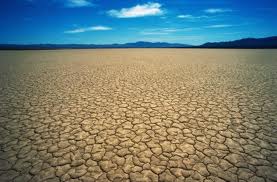 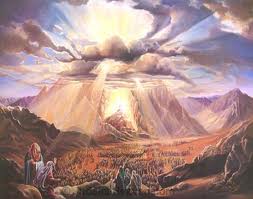 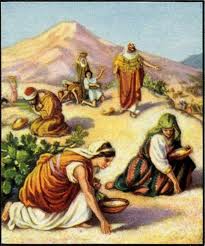 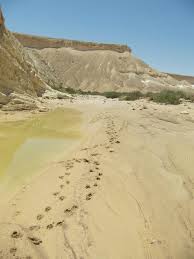 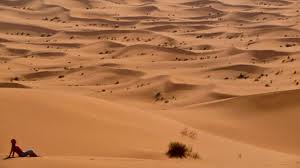 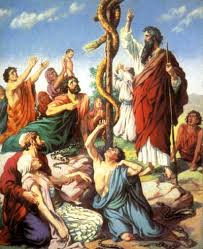 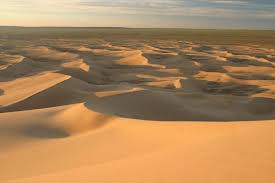 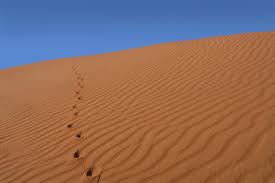 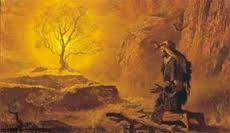 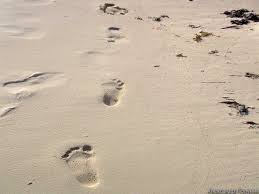 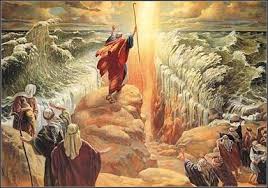 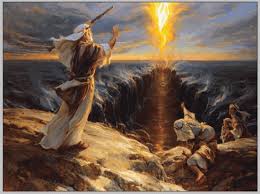 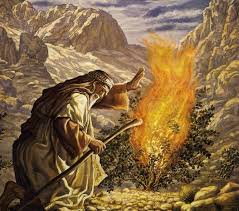 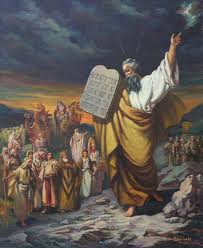 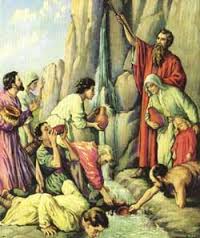 